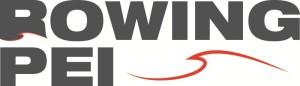 ConfidentialRowing PEI Medical, Wellness and Emergency Information Form (2020)ROWER’S INFORMATION: First name: _______________________Last name: _______________________Birth date: day: ____ month: ____ year: ____ Address: __________________________________________________________ Phone: ___________________(H) _________________(W) ________________(C) EMERGENCY CONTACT INFORMATION: Name: _____________________________________________________________ Relationship: _________________________Address: ____________________________________________________________ Phone: ______________(H) _______________(W) _______________(C) Family doctor’s name: _________________________________________________Doctor’s office telephone: ______________________________________________  PEI health card number: ___________________________________________________ Medical considerations: Dietary Info: __Vegetarian __Vegan __Lactose Intolerant __Gluten Free __Other: ____________Food allergy or sensitivity: ____________________ Life Threatening? __Yes __No ___Drug allergy or sensitivity: _____________________ Life Threatening? __Yes __No ___
Other history of allergies or health sensitivities: ___Asthma            Life Threatening? __Yes __No  ___Diabetes        Life Threatening? __Yes __No  ___Epilepsy / Seizures           Life Threatening? __Yes __No  ___Heart condition                 Life Threatening? __Yes __No ___Back or other joint problems         Life Threatening? __Yes __No ___Rash/skin conditions             Life Threatening? __Yes __No  ___Recent illness or surgery         Life Threatening? __Yes __No Any other disability/condition: ______________________________________________ Have you or anyone in your immediate family been stricken by COVID-19 _________If so, please describe their condition ______________________Any special habits, fears or anxieties related to water activities: ___________________________________________________________________________Have you ever had a concussion? ________________________________________________ If yes, please describe what happened and what precautions you may need to take on the dock: ____________________________________________________________________________Additional Health Information (e.g., current medications): _______________________________________________________________________________________________________________________________________________________________________________________________________Signature of Rower / Rower’s Parent or Guardian if under the age of 18
__________________________________________________ 
Date: _____________________________